Verpflichtung zum Datenschutz                                        - 2018 -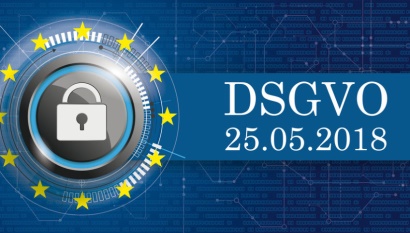 Verpflichtung bei der Herausgabe einer MitgliederlisteBei der Tätigkeit in unserem Verein kommen die Mitarbeiter mit personenbezogenen Daten – vor allem unserer Mitglieder - in Berührung. Diese Daten stehen unter dem Schutz der Datenschutz-Grundver-ordnung (DS-GVO). Es ist daher erforderlich, dass die Mitarbeiter mit diesen Regelungen und den Konsequenzen für die tägliche  Arbeit vertraut sind.Herr/Frau(Name, Vorname)(Funktion im Verein)hat heute folgende Unterlagen (oder Dateien) erhalten: Das ist zu folgendem Zweck geschehen:Ich werde die personenbezogenen Daten, die mir auf diese Weise bekannt geworden sind, ausschließlich im Rahmen dieses Zwecks verarbeiten und nutzen sowie den Zugriff unbefugter Personen auf diese Daten durch geeignete technische und organisatorische Maßnahmen verhindern. Insbesondere ist mir jegliche Übermittlung der Daten an Dritte untersagt, soweit dies nicht im Zusammen-hang mit dem o.g. Zweck unabdingbar notwendig ist. Unverzüglich nach Wegfall oder Erledigung dieses Zwecks werde ich auf die personenbezogenen Daten nicht mehr zugreifen und etwaige von mir oder Dritten gespeicherte Daten löschen bzw. deren Löschung veranlassen. Ich bin verantwortlich dafür, dass sämtliche Daten gelöscht werden, auch Daten, die an unbefugte oder befugte Dritte gelangt sind. Die erhaltene Liste und etwaige von mir oder Dritten gefertigte Kopien werde ich nach Wegfall oder Erledigung des Zwecks unverzüglich an den Verein zurückgeben oder mittels Aktenvernichter vernichten. Mir ist bewusst, dass ich gegen datenschutzrechtliche Vorgaben verstoße, wenn ich diese Zusicherung nicht einhalte, was zu Geldbußen oder Strafen führen kann. Außerdem bin ich für etwaige Schäden haftbar. Datum:                Unterschrift des Verpflichteten     	        				                                                                  .  .  .  .  .  .  .  .  .  .  .  .  .  .  .  .  .  .  .  .  .  .  .  .  .  .  .  .  .  .  .  .  .  .  .  .  .  .  .  .  .  .  .  .  .  .  .  .  .  .  .  .  .  .  .  .  .  Ich habe ein Exemplar dieser Verpflichtungserklärung mit dem Abdruck der einschlägigen Vorschriften erhalten. Ein unterschriebenes Exemplar wird auf der TSV Geschäftsstelle aufbewahrt.